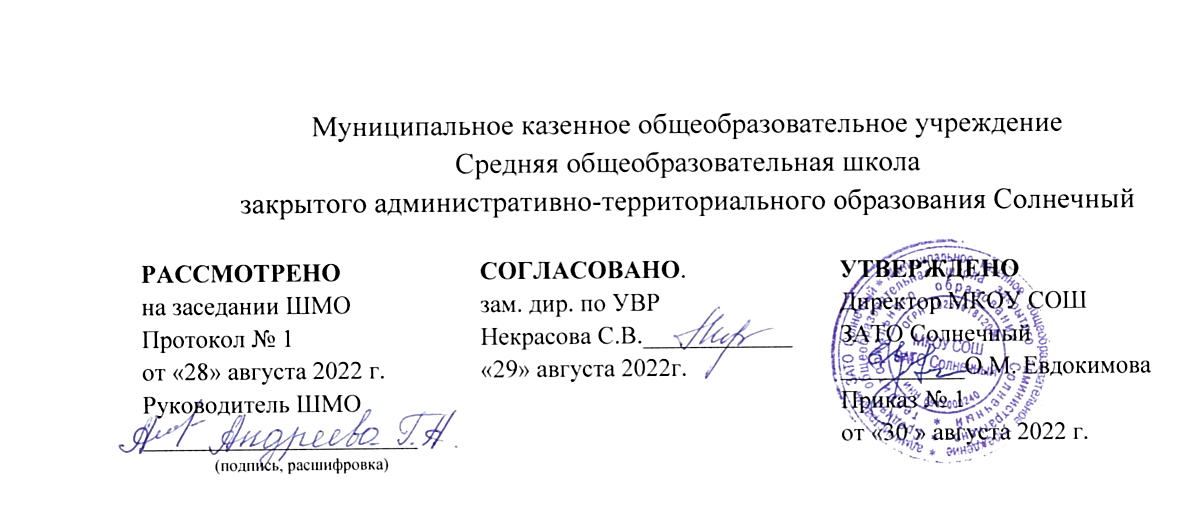 Рабочая программа                                         по  учебному предмету                                                       литературное чтениена 2022-2023 учебный годПрограмма разработана на основе                                                                программы «Школа России»базовый уровень для 2 класса Количество часов по программе 136Количество часов неделю 4Составитель: Наследникова А. А.(Ф.И.О. учителя)                                                     учитель(занимаемая должность)                      первой категории(квалификационная категория)п. Солнечный Тверской области2022 г.Планируемые предметные результаты        К концу изучения во втором классе курса «Литературное чтение» будет сформирована готовность обучающихся к дальнейшему образованию, достигнут необходимый уровень их читательской компетентности, литературного и речевого развития.     Второклассники научатся:осознавать значимость чтения для своего развития, для успешного обучения другим предметам и в дальнейшей жизни;читать осознанно, правильно, бегло (целыми словами вслух - не менее 50-60 слов в минуту) и выразительно доступные по содержанию и объёму произведения;применять различные способы чтения (ознакомительное, творческое, изучающее, поисковое);полноценно воспринимать (при чтении вслух и «про себя», при прослушивании) художественную литературу, получая от этого удовольствие; эмоционально отзываться на прочитанное;ориентироваться в нравственном содержании прочитанного, оценивать поступки персонажей с точки зрения общепринятых морально-этических норм;работать с литературным текстом с точки зрения его эстетической и познавательной сущности;определять авторскую позицию и выражать свое отношение к герою и его поступкам;устанавливать причинно-следственные связи и определять жанр, тему и главную мысль произведения; характеризовать героев;отличать поэтический текст от прозаического;распознавать основные жанровые особенности фольклорных форм (сказки, загадки, пословицы, небылицы, считалки, песни, скороговорки и др.);осуществлять различные формы интерпретации текста (выразительное чтение, декламация, драматизация, словесное рисование, творческий пересказ и др.);делить текст на части, озаглавливать их; составлять простой план;передавать содержание прочитанного или прослушанного текста в виде пересказ; (полного, выборочного, краткого) с учетом специфики текстов;высказывать собственное мнение и обосновывать его фактами из текста;создавать собственные небольшие тексты (повествование, описание, рассуждение на основе художественного произведения, репродукций картин художников, по серии иллюстраций к произведению или на основе личного опыта;осуществлять поиск необходимой информации в художественном, учебном, научно популярном текстах;ориентироваться в отдельной книге и в группе книг, представленных в детской библиотеке.     Второклассники получат возможность научиться:осознавать основные духовно-нравственные ценности человечества;воспринимать окружающий мир в его единстве и многообразии;применять в учебной и в реальной жизни доступные для освоения в данном возрасте личностные и регулятивные универсальные учебные действия;испытывать чувство гордости за свою Родину, народ и историю;уважать культуру народов многонациональной России и других стран;бережно и ответственно относиться к окружающей природе;развивать способность к эмпатии, эмоционально-нравственной отзывчивости (на основе сопереживания литературным героям);определять сходство и различие произведений разных жанров;использовать полученную при чтении научно-популярного и учебного текста информацию в практической деятельности;высказывать и пояснять свою точку зрения;применять правила сотрудничества;выделять в тексте опорные (ключевые) слова;делать устную презентацию книги (произведения);пользоваться тематическим (систематическим) каталогом;работать с детской периодикой;расширять свой читательский кругозор и приобретать дальнейший опыт самостоятельной читательской деятельности.Содержание учебного предмета 	Рабочая программа предусматривает применение следующих технологий обучения: Традиционная классно – урочная система;Игровые технологии;Элементы проблемного обучения;Технологии уровневой дифференциации;Здоровьесберегающие технологии;ИКТ;Проектная деятельность.Проблемное обучение Основные формы организации учебного процесса: в рамках преподавания дисциплины «технологи» в начальной школе можно назвать следующие формы организации учебной деятельности: урок;экскурсия;мастерская;выставка;праздник. ИгрыПары и группыМозговой штурмДискуссияПроектыСеминарыСреди методов обучения преобладают:Репродуктивно - продуктивные;Объяснительно – иллюстративные;Наблюдение,Сравнение;Рассуждение;Открытие;Исследования.Деятельностный метод Занятия представляют собой различный типы уроков:Урок – экскурсия;Урок – исследование;Урок – практикум;Комбинированный тип урокаУроки «открытия» нового знания;Уроки отработки умений и рефлексии;Уроки общеметодологической направленности;Уроки развивающего контроля.Вводный урок по курсу литературного чтения (1 ч) Знакомство с учебником по литературному чтению. Система условных обозначений. Содержание учебника. Словарь Самое великое чудо на свете (1 ч)Знакомство с названием раздела. Прогнозирование содержания раздела.Выставка книг по теме. Книги, прочитанные летом. Любимые книги. Герои любимых книг. Творчество читателя, талант читателяПроект: «О чём может рассказать школьная библиотека».Старинные и современные книги. Сравнение книг. Подготовка сообщения на темы «Старинные книги Древней Руси», «О чём может рассказать старинная книга».Высказывание о книгах К. Ушинского, М. Горького, Л. Толстого. Классификация высказываний.Напутствие читателю Р. Сефа. Выразительное чтение напутствия. Пересказ содержания научно-познавательных текстов.Устное народное творчество (7 ч)Знакомство с названием раздела. Прогнозирование содержания раздела. Планирование работы учащихся и учителя по освоению содержания раздела.Устное народное творчество. Малые и большие жанры устного народного творчества. Пословицы и поговорки. Пословицы русского народа. В. Даль — собиратель пословиц русского народа. Сочинение, по пословице.Русские народные песни. Образ деревьев в русских народных песнях. Рифма. Выразительное чтение русских песен.Потешки и прибаутки — малые жанры устного народного творчества. Отличия прибаутки от потешки. Слово как средство создания образа.Считалки и небылицы — малые жанры устного народного творчества. Ритм — основа считалки. Сравнение считалки и небылицы. Загадки — малые жанры устного народного творчества. Распределение загадок по тематическим группам.Сказки. Русские народные сказки. «Петушок и бобовое зёрнышко». «У страха глаза велики». Использование приёма звукописи при создании кумулятивной сказки. «Лиса и тетерев». «Лиса и журавль». «Каша из топора». «Гуси-лебеди». Соотнесение смысла пословицы со сказочным текстом. Герои сказок. Характеристика героев сказки на основе представленных качеств характера. Рассказывание сказки по рисункам. Рассказывание сказки по плану. Творческий пересказ: рассказывание сказки от лица её героев. Оценка достижений.Люблю природу русскую. Осень (8ч)Знакомство с названием раздела. Прогнозирование содержания раздела. Картины осенней природы. Осенние загадки. Образ осени в загадках. Соотнесение загадки и отгадки.Лирические стихотворения Ф. Тютчева, К. Бальмонта, А. Плещеева, А. Фета, А. Толстого, С. Есенина. Настроение. Интонация стихотворения. Осенние картины природы. Средства художественной выразительности. Сравнение. Приём звукописи как средство выразительности. Сравнение художественного и научно-популярного текстов. Сравнение лирического поэтического и прозаического текстов. Выразительное чтение стихотворений.Оценка достиженийРусские писатели (10 ч)Знакомство с названием раздела. Прогнозирование содержания раздела.А. С. Пушкин — великий русский писатель. Вступление к поэме «Руслан и Людмила». Сказочные чудеса. Лирические стихотворения. Картины природы. Настроение стихотворения. Средства художественной выразительности. Эпитет. Сравнение. Олицетворение. «Сказка о рыбаке и рыбке». Сравнение литературной и народной сказок. Картины моря в сказке. Характеристика героев произведения. И. А. Крылов. Басни. Нравственный смысл басен И. А. Крылова. Сравнение басни и сказки. Структура басни, модель басни. Герой басенного текста. Характеристика героев басни. Соотнесение смысла басни с пословицей. Л. Н. Толстой. Басни Л. Н.Толстого. Нравственный смысл басен. Соотнесение пословицы со смыслом басни. Рассказы Л. Н. Толстого. Герои произведений. Характеристика героев произведений. Подробный пересказ. Оценка достижений.О братьях наших меньших (8 ч)Знакомство с названием раздела. Прогнозирование содержания раздела.Весёлые стихи о животных А. Шибаева, Б. Заходера, И. Пивоваровой, В. Берестова. Заголовок стихотворения. Настроение стихотворения. Приёмы сказочного текста в стихотворении. Герой стихотворения. Характер героев. Рифма. Научно-популярный текст Н. Сладкова. Рассказы о животных М. Пришвина, Е. Чарушина, Б. Житкова, В. Бианки. Герои рассказа. Нравственный смысл поступков. Характеристика героев. Подробный пересказ на основе плана, вопросов, рисунков. Оценка планируемых достиженийИз детских журналов (7 ч)	Знакомство с названием раздела. Прогнозирование содержания раздела.Придумывание своих вопросов по содержанию, сравнение их с необычными вопросами из детских журналов.Произведения из детских журналов. Игра в стихи. Д. Хармс, Ю. Владимиров, А. Введенский.Заголовок. Подбор заголовка в соответствии с содержанием, главной мыслью. Ритм стихотворного текста. Выразительное чтение на основе ритма. Проект: «Мой любимый детский журнал».Оценка своих достиженийЛюблю природу русскую. Зима (6 ч)	Знакомство с названием раздела. Прогнозирование содержания раздела.Зимние загадки. Соотнесение загадки с отгадкой.	Лирические стихотворения И. Бунина, К. Бальмонта, Я.Акима, Ф. Тютчева, С. Есенина, С. Дрожжина. Настроение стихотворения. Слова, которые помогают представить зимние картины. Авторское отношение к зиме. Русская народная сказка. Два Мороза. Главная мысль произведения. Соотнесение пословицы с главной мыслью произведения. Герой произведения. Характеристика героев. Новогодняя быль. С. Михалков. Особенности данного жанра. Чтение по ролям. Весёлые стихи о зиме А. Барто, А. Прокофьева. Оценка достиженийПисатели детям (15 ч)Знакомство с названием раздела. Прогнозирование содержания раздела.К. Чуковский. Сказки. «Путаница». «Радость». «Федорино горе». Настроение стихотворения. Рифма. Приём звукописи как средство создании образа. Авторское отношение к изображаемому. Чтение по ролям.С. Я. Маршак. Герои произведений С. Маршака. «Кот и лодыри». Соотнесение смысла пословицы с содержанием стихотворения. С. В. Михалков. «Мой секрет», «Сила воли». Эпическое стихотворение. 'Заголовок. Содержание произведения. Деление текста на части. Герой стихотворения. Характеристика героя произведения с опорой на его поступки. А. Л. Барто. Стихи. Заголовок стихотворения. Настроение стихотворения. Звукопись как средство создания образа. Выразительное чтение стихотворения.Н. Н. Носов. Юмористические рассказы для детей. Герои юмористического рассказа. Авторское отношение к ним. Составление плана текста. Подробный пересказ на основе самостоятельно составленного плана. Подробный пересказ на основе картинного плана. Оценка достиженийЯ и мои друзья (8 ч)	Знакомство с названием раздела. Прогнозирование содержания раздела.Стихи о дружбе и друзьях В. Берестова, Э. Мошковской, В.Лунина. Соотнесение пословиц и смысла стихотворения. Нравственно-этические представления.Рассказы Н. Булгакова, Ю. Ермолаева, В. Осеевой. Смысл названия рассказа. Соотнесениеназвания рассказа с пословицей. Составление плана рассказа. Устные рассказы о дружбе, взаимовыручке. Оценка достиженийЛюблю природу русскую. Весна (7 ч)Знакомство с названием раздела. Весенние загадки. Соотнесение загадки с отгадкой. Сочинение весенних загадок. Лирические стихотворения Ф. Тютчева, А. Плещеева, А. Блока, И. Бунина, С. Маршака, Е. Благининой, Э. Мошковской. Настроение стихотворения. Приём контраста в создании картин зимы и весны. Слово как средство создания весенней картины природы. ЗвукописьОценка достиженийИ в шутку и всерьёз (13 ч)Знакомство с названием раздела. Прогнозирование содержания раздела.Весёлые стихи Б. Заходера, Э. Успенского, В. Берестова. И.Токмаковой. Анализ заголовка. Заголовок — «входная дверь» в текст. Авторское отношение к читателю. Герой авторского стихотворения. Сравнение героев стихотворения. Ритм стихотворения. Чтение стихотворения на основе ритма. Инсценирование стихотворения.Весёлые рассказы для детей Э. Успенского. Г. Остера, В. Драгунского. Герои юмористических рассказов. Особое отношение к героям юмористического текста. Восстановление последовательности текста на основе вопросов. Составление плана. Пересказ текста на основе вопросов.Оценка планируемых достиженийЛитература зарубежных стран (10 ч)Знакомство с названием раздела. Прогнозирование содержания раздела. Выставки книг. Американские, английские, французские, немецкие народные песенки в переводе С. Маршака, В. Викторова. Л. Яхнина. Сравнение русских и зарубежных песенок.Ш. Перро. «Кот в сапогах». «Красная Шапочка». Герои зарубежных сказок. Сравнение героев зарубежных и русских сказок. Творческий пересказ: дополнение содержания сказки. Г.-Х. Андерсен. «Принцесса на горошине». Герои зарубежных сказок.Эни Хогарт. «Мафии и паук». Герои сказок. Составление плана сказки для подробного пересказа. Соотнесение смысла сказки с русской пословицей.Проект: «Мой любимый писатель-сказочник».Оценка достиженийКалендарно – тематическое планирование (136 часов) КОНТРОЛЬНО – ИЗМЕРИТЕЛЬНЫЕ МАТЕРИАЛЫ1. Входная контрольная работа по теме «Введение. Знакомство с учебником»Не торопись, читай внимательно.Проследи, сколько времени тебе понадобилось для чтения текста: О меньше минуты;О 1 минута; О 2 минуты; О 3 минуты.Если ты прочитал меньше, чем за две минуты, то ты читаешь очень хорошо. Если ты затратил больше двух минут, то тебе надо тренироваться читать как можно больше. Найди в учебнике «Литературное чтение. 2 класс» раздел «Разноцветные страницы». Читай их каждый вечер.Е. ЧарушинТОМКА ИСПУГАЛСЯКогда Томка был совсем ещё небольшим щенком, я взял его с собой на охоту. Пускай приучается.Вот ходим мы с ним. Томка за бабочками, за стрекозами гоняется. Кузнечиков ловит. На птиц лает. Только никого поймать не может. Все улетают. Бегал он, бегал — так уморился, что сунулся в кочку носом и заснул. Маленький ещё. А будить мне его жалко.Прошло с полчаса. Прилетел шмель. Бурчит, летает над самым Томкиным ухом. Проснулся Томка. Покрутился спросонья, поглядел: кто это такой спать мешает? Шмеля он не заметил, а увидал корову и побежал к ней.А корова паслась далеко-далеко и, должно быть, показалась Томке совсем маленькой, не больше воробушка.Бежит Томка корову загрызать, хвост кверху поднял — никогда он ещё коров не видал. Подбежал поближе, а корова уж не с воробушка — с кошку ростом кажется. Тут Томка немного потише побежал, а корова уж не с кошку, а с козу выросла. Страшно стало Томке. Он близко не подошёл и нюхает: что за зверь такой?В это время шевельнулась корова — её, наверно, кто-то укусил. И побежал от неё Томка!С тех пор он и близко к коровам не подходит.Восстанови последовательность событий в тексте. Расставь цифры в нужном порядке.О Я взял его с собой на охоту.О Подбежал поближе, а корова уж не с воробушка—с кошку ростом кажется. О Томка за бабочками, за стрекозами гоняется. О Только никого поймать не может.Понравился тебе герой или нет? Опиши Томку.Задай сам вопросы к прочитанному тексту. Начни их со слов:Кто ........Почему …….     Перескажи текст подробно. Сначала подчеркни в тексте слова, которые ты будешь использовать, опиши события, которые происходили. Определи основную мысль. Составь план.2. Проект: «О чём может рассказать школьная библиотека» по теме «Самое великое чудо на свете»Темы проектов (на выбор)О чём может рассказать школьная библиотека.Почему нам интересно ходить в библиотеку (проект рассматривается в «Рабочей тетради»).План действийОпределите, какие энциклопедии, справочники и периодические издания есть в библиотеке.Узнайте, в какой книге можно найти информацию об истории хранения книг.Выясните, как расположены книги (в алфавитном порядке или по тематическим разделам).Как можно найти нужную книгу?Где можно получить информацию о содержании книги?Какие тематические выставки были в библиотеке?Составьте текст экскурсии по библиотеке3. Оценка достижений по теме «Устное народное творчество»1. Прочитай справа налево. Запиши то, что получилось.ОВТСЕЧРОВТ ЕОНДОРАНЕОНТСУ ______________________________________________________________________________________________________________________________2. Допиши названия прочитанных сказок. Подчеркни ту, которая тебе больше всего понравилась.«У страха 	».«Лиса и 	».«Каша из 	».«Петушок и 	».«Гуси- 	».6) «Лиса и ______________________________________________».3. На какие группы делятся сказки? Допиши.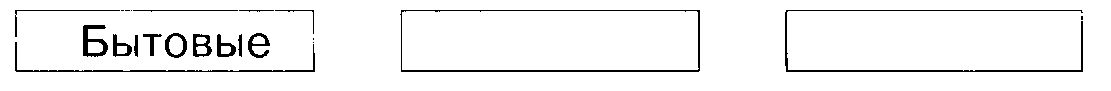 4. Узнай сказку. Запиши её название. В сказке небо синее, В сказке птицы страшные. Реченька, спаси меня, Реченька, спаси меня!4. Оценка достижений по теме «Люблю природу русскую. Осень»1.Какие изменения в природе происходят с наступлением осени?2. По нескольким словам догадайся, что это за стихотворение и кто его автор. Запиши.1) Холоднее, грустнее, улетают, блистают, смеётся, проснётся.      ____________________________________________________________________2) Цветы, кусты, на лугах, на полях.                                                    ___________________________________________________________________3) Спится, темно, злится, окно.                                                            ____________________________________________________________________4) Короткая, дивная, бодрый, паутины, праздной.                           _____________________________________________________________________       5) Корзинку, берёзовые, хитрые, под елью, перепугал.                   ____________________________________________________________________       6) Молчанье, вышине, тишине, шуршанье.                                       ____________________________________________________________________3. «Собери» пословицы, соединив стрелкой их начало и окончание. Запиши одну из них, объясни её смыслВесной дождь парит, ...Корми меня весной, ...Осенью скот жиреет, ...Что за осень, ...а)	...а человек добреет.б)	...коли гусьна лёд выходит.в)	...а осенью мочит.г)	...а осенью я сам сыт буду.5. Оценка достижений по теме «Русские писатели»1. Из каких произведений эти строчки? Запиши их названия и авторов.        1) «Спасибо, что правду сказал».         ____________________________________________________________________________________2) «И вместе трое все в него впряглись».  _________________________________________________________________________________3) «А пред нею разбитое корыто».   ______________________________________________________________________________________4) «Там русский дух... там Русью пахнет!»  ________________________________________________________________________________5) «Когда вы с матушкой стары будете, чтобы вас из этой лоханки кормить».   __________________________________________________6) «Учитель засмеялся и сказал: "Ты погоди хвалиться, а поучись"».   _________________________________________________________2. Стрелкой соедини произведение с его автором. Допиши ещё по одному произведению каждого автора.А.С. Пушкин                а) «Котёнок»б)	«Старый дед и внучек»в)	«Лебедь, Рак и Щука»И.А. Крылов                г) «Филиппок»д) 	Сказка о рыбаке и рыбке»е) 	 «Вот север, тучи нагоняя...»Л.Н. Толстой               ж) «Стрекоза и Муравей»1)	2) 	__________________________________________________________3) __________________________________________________________3. «Собери» пословицу из приведённых ниже слов и определи, к какому прочитанному произведению она подходит.Час, делу, а, потехе, время.  _______________________________________________________________________4. Вспомни несколько крылатых выражений из басен И.А. Крылова._________________________________________________________________________________________________________________________________________________________________________________________________________________________________________________________________________________________________________________________________________________________________________6. Оценка планируемых достижений по теме «О братьях наших меньших»1. Стрелкой соедини произведение и жанр, к которому оно принадлежит.а) 	рассказ о животныхб) 	сказка о животныхв) 	стихотворениег) 	научно-познавательный текстМ. Пришвин «Ребята и утята»В. Бианки «Музыкант»                                 И. Пивоварова «Жила- была собака...»Е. Чарушин «Страшный рассказ»В. Берестов «Кошкин щенок»6)    В. Бианки «Сова»2. Кто из писателей считает, что «природу может спасти только наша любовь»?  _________________________________3. Отгадай загадки. Напиши, из каких произведений эти герои.Хозяин лесной Просыпается весной,А зимой под вьюжный вой Спит в избушке снеговой.М	Произведение: 	Голубой аэропланчик Сел на белый одуванчик.С	Произведение: 	               3) На сене лежит,                    Сама не ест                    И другим не даёт.С	Произведение: 	                4) Вдоль по речке, по водице                     Плывёт лодок вереница.                     Впереди корабль идёт,                     За собою всех ведёт.                    У	_________с у	        Произведение: 	______________________________________________5) Его не трогаю —     Идёт своей дорогою,     А прикоснёшься —     На иголку наткнёшься.Ё	Произведение: 	7. Оценка своих достижений по теме «Из детских журналов». 1. Прочитай текст, выполни задание.Наши любимые писателиСто с лишним лет назад в Санкт-Петербурге родился мальчик, которого назвали Даней. Даня Ювачёв. Как все маленькие мальчики тогда, он носил короткие штанишки и матроску.Но прошло каких-нибудь пятнадцать лет - и он стал одеваться как иностранец: спортивная кепочка, особого покроя пиджак, брюки до колен - бриджи, короткие чулки - гольфы. А себя он называл уже не Даней Ювачёвым, а с фамилией на иностранный лад - ...Задание: ты узнал, о ком идёт речь? Запиши слева имя, а справа — фамилию писателя.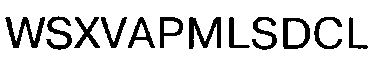 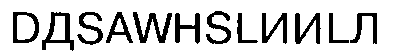 2. За 85 лет «Мурзилку» прочитали сотни миллионов ребят. Среди них были когда-то и ваши мамы, и папы. Впиши в клетки кроссворда по горизонтали имена пап, если отчества их детей такие:Дмитриевич 1) Александровна 2) Григорьевич 3) Кузьминична 4) Викторович  5) Анатольевна 6) Николаевич 7) Владимировна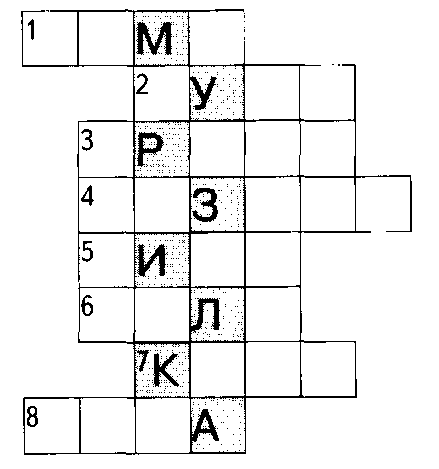 3. Прочитай стихотворение, а в клеточки впиши недостающие слова.Самый вкусный пирогЯ захотел устроить бал,И я гостей к себе...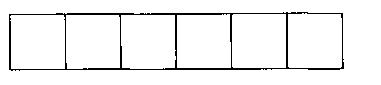 Купил муку, купил творог,                              Испёк рассыпчатый...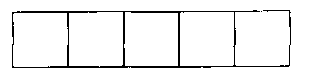                            Пирог, ножи и вилки тут -                            Но что-то гости...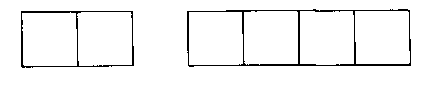 Я ждал, пока хватило сил, Потом кусочек...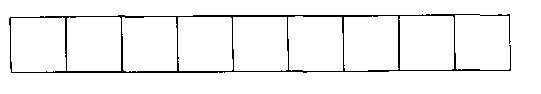 Потом подвинул стул и сел, И весь пирог в минуту...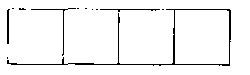 Когда же гости подошли, То даже крошек...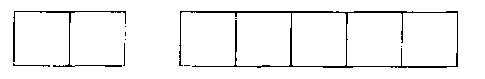 Проект: «Мой любимый детский журнал»Темы проектов (на выбор)Любимый детский журнал («Миша», «Весёлые картинки», «Мурзилка», «Автобус», «Филя», «Для сердца и ума», «Юный натуралист», «Ледниковый период», «Коллекция идей», «Ералаш», «Колобок и Два жирафа»).Самые интересные рубрики из разных детских журналов (проект рассматривается в «Рабочей тетради»).План действийВыберите журнал, который больше всего вам нравится. Подумайте и объясните, почему он так называется.Узнайте, есть ли он в вашей школьной библиотеке.Познакомьтесь с номерами журналов. Рассмотрите обложки: какую информацию они содержат? Определите, какие рубрики в нём есть.Подготовьте рассказ о самых интересных статьях.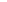 Представьте журнал в классе.8. Оценка достижений по теме «Люблю природу русскую. Зима»1. Прочитай стихотворение, впиши пропущенные слова.ЁлкаЕсть одна игра для вас: я начну стихи сейчас.Я начну, а вы кончайте! Хором дружно отвечайте.На дворе снежок идёт,скоро праздник 	!Мягко светятся иголки,хвойный дух идёт от 	!Ветви слабо шелестят,бусы яркие 	!И качаются игрушки -флаги, звёздочки, 	!И верхушку украшая, там сияет, как всегда, Очень яркая, большая,пятикрылая 	!Е. Благинина2. Проверь, внимательно ли прочитана тобой «Новогодняя быль».Её написал: а) С. Маршак б) С. Михалковв) Н. СладковЁлочка росла недалеко от:  а) лесаб) городав) дома лесничегоОднажды она познакомилась: а) с зайцем6) с лисой в) с волкомПро Новый год Ёлочке рассказала:  а) воронаб) сорока в) соваВ страхе и беспокойстве Ёлочка прожила:  а) весну и лето б) лето и осень  в) осень и зимуКогда нашли Ёлочку?а) 30 декабря б) 31 декабряв) 1 январяЁлочку: а) срубилиб) нарядили в) срубили и нарядили3. Кто автор этих строк?1) «...Иней рассыпает По ветвям берёз...»2) «Зайчата бросились вперёд И прыгнули на ёлку».3) «С горки — ух, На горку — ух!»9. Оценка достижений по теме «Писатели – детям»1. Допиши названия стихотворений и укажи их авторов.«	 горе».Автор: 	«Кот и 	».Автор: 	3) «Сила 	».Автор: 	4) «Вовка — 	».Автор: 	5) «Мой 	».Автор: 	6) «Мы не 	».Автор: 	2. Узнай рассказ по ключевым словам.1) Строили, горка, скользко, песок, ступеньки.2) Комод, шляпа, котёнок, кочерга, картошка.3) Игры, домик, сказка, волк, нога, трогать, испугаться, три поросёнка.3. Кто автор этих рассказов? Запиши.4. Напиши, какое произведение из раздела «Писатели детям» тебе больше всего понравилось и почему.10. Оценка достижений по теме «Я и мои друзья»1. Напиши, что такое сопереживание.Сопереживание - это 	2. Стрелкой соедини автора и его произведение.В. ОсееваЮ. ЕрмолаевВ. ЛунинН. БулгаковВ. Берестов а) 	 «Хорошее»б) 	 «Я и Вовка»в) 	 «За игрой»г) 	 «Почему?»д) 	 «Анна, не грусти!»е) 	 «Два пирожных»ж) 	 «Волшебное слово»3. К каким из перечисленных рассказов можно отнести приведённые ниже пословицы? Соедини их стрелкамиКто дружбу водит, тот счастье находит.Добрый человек добру и учит.Больше одна мать заботится о семерых детях, чем семеро детей об одной матери.Лучше горькая правда, чем сладкая ложь.а) 	 «Анна, не грусти!»б) 	 «Волшебное слово»в) 	 «Почему?»г) «Два пирожных»11. Оценка достижений по теме «Люблю природу русскую. Весна»1. Кто написал приведённые ниже произведения?       1) «Сельскую песенку» написал 	Автор стихотворения «На лугу» —«Матери» — 	   4) 	 — автор стихотворения «Посидим в тишине». 2. Разгадай загадки, заполни кроссворд.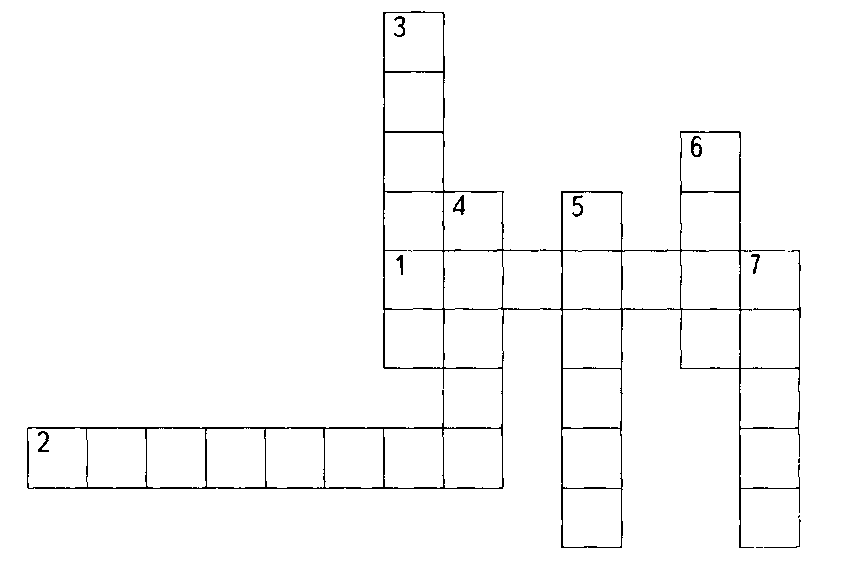 По горизонтали:Стеклянный дворец Разбился наконец,Пробежали трещинки — В них водица плещется.Выросла-повыросла, Из бороды повылезла, Солнышко встало — Ничего не стало.По вертикали:В ночь — мороз, С утра — ...,Значит, на дворе апрель.Растопило солнце снег, Радость на душе у всех.Птицы весело запели, Слышен звонкий стук капели, И ручьи бурлят, и птички В гнёзда сели на яички. Небо чисто-голубое — Что с природою такое?Жёлтый кнут Во всю длинуПо небу прошёл, Небо зажёг.Ревнул вол За сто сёл,За сто речек.Посмотрю я в окошко: Идёт длинный Антошка, Тонкий, высокий,Упал в осоку,Сам не вышел, Детей вывел. Определи темы стихотворений. Соедини их с названиями.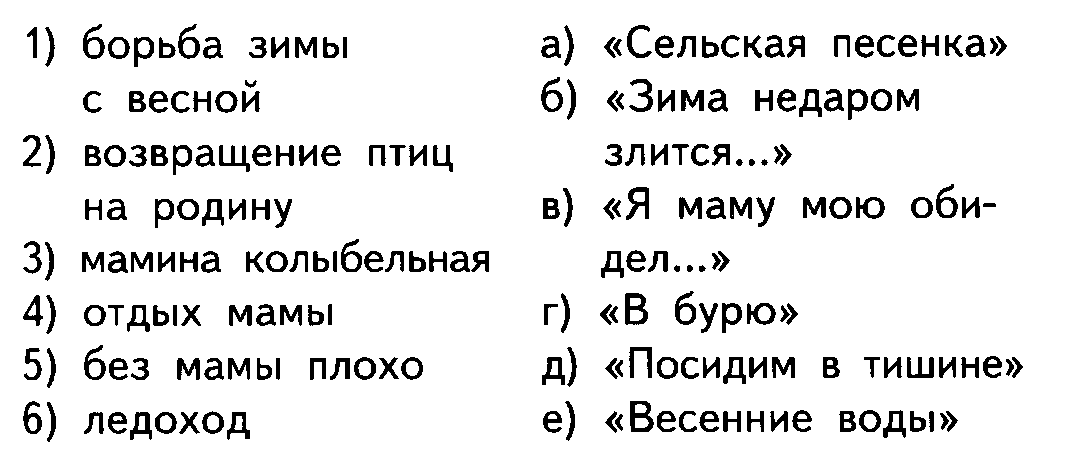 Итоговая комплексная работаИтоговая комплексная работа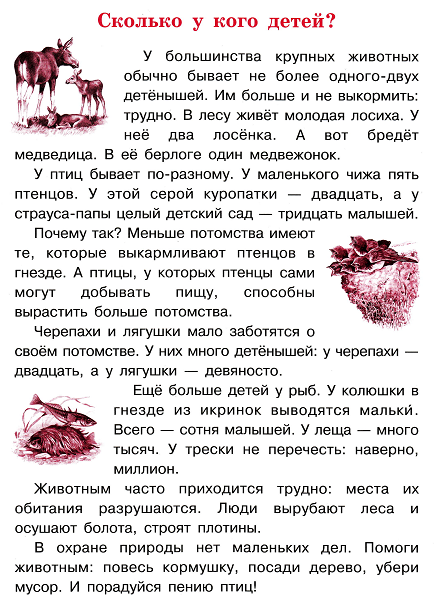 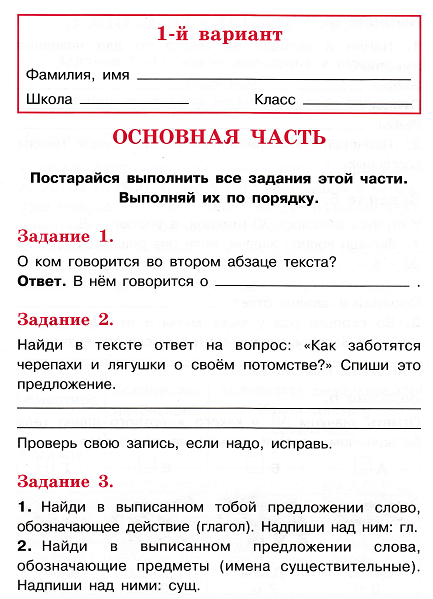 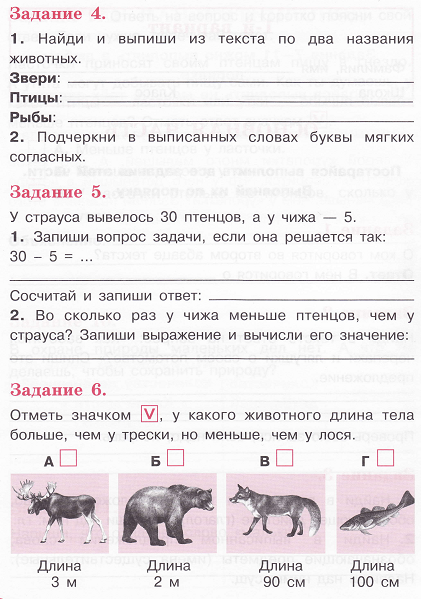 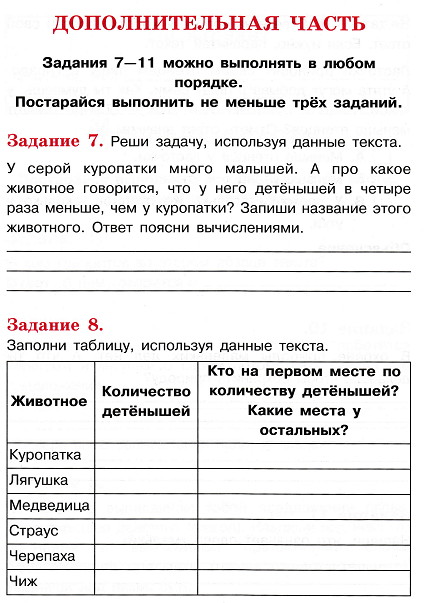 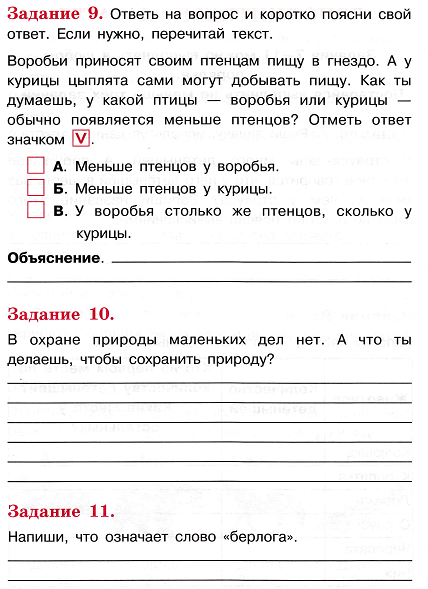 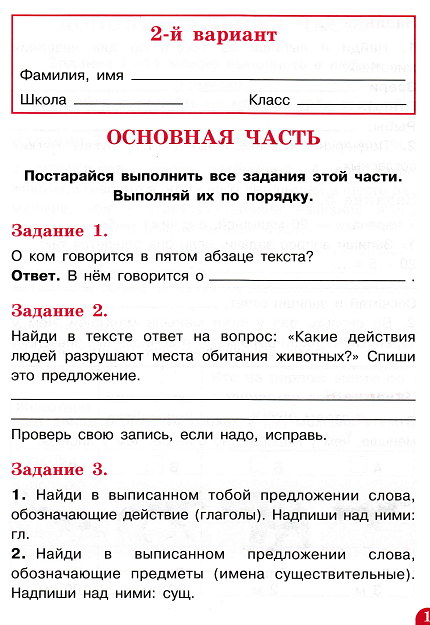 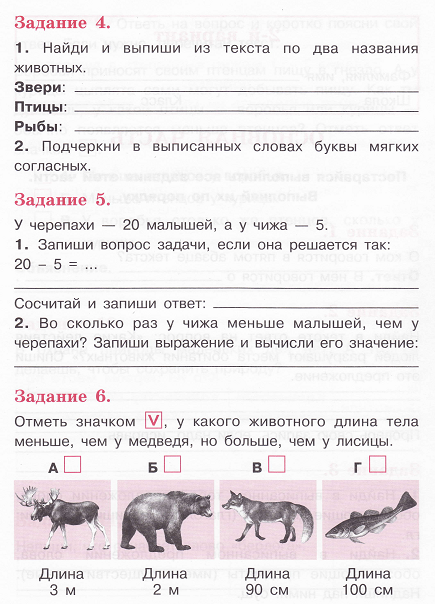 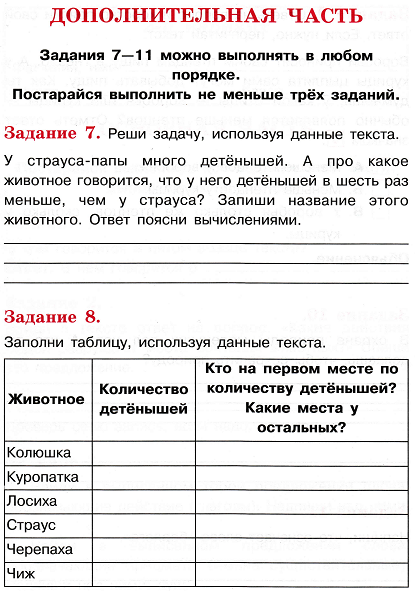 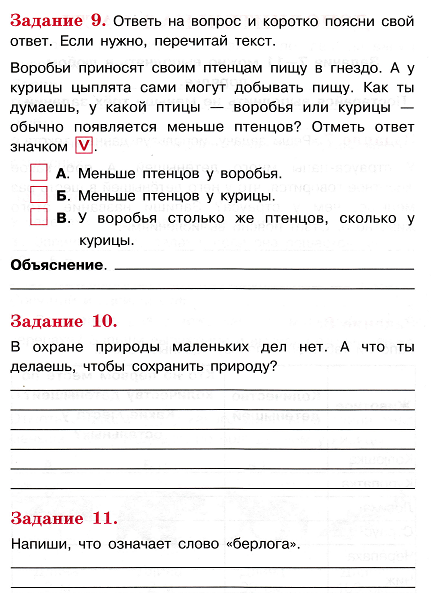 12. Оценка планируемых достижений по теме «И в шутку, и всерьез»1. Найди ошибки в названиях рассказов и стихотворений. Запиши правильный вариант.       1) «Что прекрасней всего?»2) «Товарищам взрослым».3) «Будем дружить».4) «Косточка».5) «Тайное становится ясным».6) «Если был бы я мальчишкой».2. Стрелкой соедини автора с его произведением. Допиши недостающих авторов.Б. Заходер                        а) «Тайное становится явным»б) «Будем знакомы»Э. Успенский                  в) «Плим»г) «Память»В. Берестов                     д) «Чебурашка»е) «Песенки Винни-Пуха»И. Токмакова                 ж) «Путешественники»На каждой строчке перечислены герои одного произведения, но кто-то один — лишний. Найди его и подчеркни.Волк, лиса, бабочка, совы, сычи, дельфин.Медвежонок, кролик, ослик, лиса, тигр.Чебурашка, Чандр, Гена, Лена, Шапокляк.Мальчик, дяденька, мама, пожарный, милиционер.Попугай, жираф, слон, мартышка, удав.Собака, кошка, мышка, тучи, гром, молния.Закончи стихотворения, дописав нужные слова.«Тряпка — это тряпка,Тряпкой вытру 	».«А я придумал слово,Смешное слово — 	».«Сегодня вышел я из дома. Пушистый снег лежит кругом.Смотрю — навстречу мой знакомый Бежит по снегу 	».«Ехал Ваня на коне, Вёл собачку на ремне, А старушка в это времяМыла фикус на 	».«Если был бы я девчонкой,Я бы время не 	.Я б на улице не прыгал, Я б рубашки 	».Слова для справок: босиком, не терял, плим, окне, постирал, стол.13. Оценка достижений по теме «Литература зарубежных стран». Определи жанр произведений, стрелками соедини названия с ответом.1) «Кот в сапогах»2) «Бульдог по кличке Дог»                                   а) народная3) «Принцесса на горошине» песенка4) «Храбрецы»5) «Сюзон и мотылёк»	6) сказка6) «Мафин и паук»В какой стране жил писатель? Соедини фамилии стрелками с названиями стран.1) Ш. Перро	а) Франция2) Г.Х. Андерсен                             6) Англия3) Э. Хогарт	в) ДанияПо опорным словам узнай сказку. Запиши её название.1) Щенок, попугаиха, тюлень, червячок, пингвин, жираф, паук, ослик.Мама, бабушка, внучка, волк.Принц, принцесса, дождь, горошина.4) Король, три сына, кот, людоед.4. К какой сказке подходят эти пословицы? Запиши названия сказок.1) Хороший друг — отрада для души.2) Не мил свет, когда друга нет.5. Вспомни, откуда эти строчки. Запиши ответы. 1) «Под выходной старушка Фогг Скоблит и чистит дом...»2) «Не боимся мы зверей, ни волков, ни медведей!»3) «— Мама, мама, не злись, потому что нашлись, потому что нашлись...»4) «Она ему сказала:— Дай лапку, мой дружок! Не учишь ты уроков...»5) «На безногом табурете Ни за что не усидишь»Проект: «Мой любимый писатель-сказочник»Темы проектов (на выбор)Подготовка выставки книг «Мой любимый писатель-сказочник».Создание справочника «Зарубежные писатели — детям»План действийВыберите понравившуюся тему или предложите свою.Уточните, какие произведения любимого писателя есть в учебнике «Литературное чтение».Узнайте, какие книги со сказками выбранного вами писателя есть в школьной библиотеке. Познакомьтесь с ними. Составьте список книг для выставки.Напишите отзывы на две сказки, которые вам больше всего нравятся.Презентуйте своё выступление в классе.Проведите викторину по прочитанным книгам, инсценирование понравившихся эпизодов книги, устройте парад живых героев.№ п/пТема (раздел, цикл и др.)Планируемые предметные результаты1Виды речевой и читательской деятельностиОбучающийся научится:осознавать цель чтения в соответствии с содержанием шмуцтитула и собственным интересом к чтению; пользоваться в читательской практике приёмами вдумчивого чтения под руководством учителя (комментированное чтение, чтение в диалоге автор – читатель); выборочного чтения в соответствии с задачами чтения и под руководством учителячитать целыми словами со скоростью чтения, позволяющей понимать художественный текст; при чтении отражать настроение автора читаемого текста;  ориентироваться в информационном аппарате учебной книги, её элементах, опираться на них при выборе книги; находить сходные элементы в книге художественной;просматривать и выбирать книги для самостоятельного чтения и поиска нужной информации (справочная литература) по совету взрослых; фиксировать свои читательские успехи в «Рабочей тетради по литературному чтению»;осмыслять нравственное содержание пословиц, поговорок, мудрых изречений русского народа, соотносить их нравственный смысл с изучаемыми произведениями и реалиями жизни;распределять загадки на тематические группы, составлять собственные загадки на основе предложенного в учебнике алгоритма;соотносить заголовок текста с его содержанием, осознавать взаимосвязь содержание текста с его заголовком (почему так называется); определять характер литературных героев, приводить примеры их поступков в соответствии с качествами героя прочитанного или прослушанного текста.Обучающийся получит возможность научиться: осознавать смысл традиций и праздников русского народа, сохранять традиции семьи и школы, осмысленно готовится к национальным праздникам; составлять высказывания   о самых ярких и впечатляющих событиях, происходящих в дни семейных праздников, делиться впечатлениями о праздниках с друзьями и товарищами по классу; употреблять пословицы и поговорки в учебных диалогах и высказываниях на заданную тему.читать вслух бегло, осознанно, без искажений, выразительно, передавая своё отношение к прочитанному, выделяя при чтении важные по смыслу слова, соблюдая паузы между предложениями и частями текста; понимать и осознавать, почему поэт воспевает родную природу, какие чувства при этом испытывает, как это характеризует самого поэта; рассуждать о категориях «добро» и «зло», «красиво» и «безобразно», употреблять данные понятия и их смысловые оттенки в своих оценочных высказываниях; предлагать свои варианты разрешения конфликтных ситуаций и нравственных дилеммпользоваться элементарными приёмами анализа текста по вопросам учителя (учебника).осуществлять переход с уровня событий восприятия произведения к пониманию главной мысли; соотносить главную мысль произведения с пословицей или поговоркой; понимать, позицию какого героя произведения поддерживает автор, находить этому доказательства в тексте.задавать вопросы по прочитанному произведению, находить на них ответы в тексте; находить эпизод из прочитанного произведения для ответа на вопрос или подтверждения собственного мнения;делить текст на части; озаглавливать части, подробно пересказывать, опираясь на составленный под руководством учителя план; находить книги для самостоятельного чтения в различных библиотеках (школьной, домашней, городской, виртуальной и др.); при выборе книг и поиске информации опираться на информационный аппарат книги, её элементы; получать удовольствие от самостоятельного чтения произведений различных жанров; делиться своими впечатлениями о прочитанных книгах, участвовать в диалогах и дискуссиях о прочитанных книгах; пользоваться тематическим каталогом в школьной библиотеке.2Творческая деятельностьОбучающийся научится:читать текст, соблюдая при чтении орфоэпические и интонационные нормы чтения; отражая настроение автора;пересказывать текст подробно на основе коллективно составленного плана или опорных слов под руководством учителя;составлять собственные высказывания на основе чтения или слушания произведений, высказывая собственное отношение к прочитанному.Обучающийся получит возможность научиться: сочинять свои произведения малых жанров устного народного творчества в соответствии с жанровыми особенностями и индивидуальной задумкой.пересказывать содержание произведения выборочно и сжато.3Литературоведческая пропедевтикаОбучающийся научится:различать потешки, небылицы, песенки, считалки, народные сказки, осознавать их культурную ценность для русского народа; находить отличия между научно-познавательным и художественным текстом; приводить факты из текста, указывающие на его принадлежность к научно-познавательному или художественному; составлять таблицу различий.использовать знания о рифме, особенностях жанров (стихотворения, сказки, загадки, небылицы, песенки, потешки), особенностях юмористического произведения в своей литературно-творческой деятельности.Обучающийся получит возможность научиться: понимать особенности стихотворения: расположение строк, рифму, ритм.определять героев басни, характеризовать их, понимать мораль и разъяснять её своими словами.находить в произведении средства художественной выразительности (сравнение, олицетворение).№Наименование раздела, тема урокаПримечание Вид учебного занятияСодержание и форма контроля знаний.ВВОДНЫЙ УРОК   по курсу литературного чтения (1 ЧАС)ВВОДНЫЙ УРОК   по курсу литературного чтения (1 ЧАС)ВВОДНЫЙ УРОК   по курсу литературного чтения (1 ЧАС)ВВОДНЫЙ УРОК   по курсу литературного чтения (1 ЧАС)ВВОДНЫЙ УРОК   по курсу литературного чтения (1 ЧАС)1Знакомство с учебником по литературному чтениюР.т.с.3-6Вводный урокОриентируется в учебнике по литературному чтению. Рассматривает иллюстрации, соотносит их содержании с содержанием текста в учебнике. Знает и применяет систему условных обозначений при выполнении заданий. Находит нужную главу и нужное произведение в содержании учебника. Предполагает на основе названия содержание главы. Пользуется словарём в конце учебника.САМОЕ ВЕЛИКОЕ ЧУДО НА СВЕТЕ (4 ЧАСА)САМОЕ ВЕЛИКОЕ ЧУДО НА СВЕТЕ (4 ЧАСА)САМОЕ ВЕЛИКОЕ ЧУДО НА СВЕТЕ (4 ЧАСА)САМОЕ ВЕЛИКОЕ ЧУДО НА СВЕТЕ (4 ЧАСА)САМОЕ ВЕЛИКОЕ ЧУДО НА СВЕТЕ (4 ЧАСА)2Самое великое чудо на светеУ.с  3-5Р.т.с. 7-8Вводный урокПрогнозирует содержание раздела. Планирует работу с произведением на уроке. Представляет выставку книг, прочитанную летом, любимую книгу. Рассказывает о прочитанной книге по плану, разработанному коллективно. Составляет список прочитанных книг. Читает вслух с постепенным переходом на чтение про себя.Размышляет над прочитанным. Находить информацию о старинных книгах из учебника.Подготовить сообщение о старинных книгах для одноклассников. Обсуждает в паре и группе высказывания великих людей о книге. Сравнивает высказывания великих людей о книге и чтении. Находит общее и отличия.3Мы идём в библиотекуУч.с. 6Р.т.с. 9-11Урок -экскурсияОриентируется в пространстве школьной библиотеки. Находит нужную и интересную книгу по тематическому каталогу в библиотеке.4Проект «О чём может рассказать школьная библиотека».Уч.с. 7Р.т.с.9-11Урок проектированиеУчаствует в коллективном проекте «О чём может рассказать школьная библиотека».Находит нужную информацию о библиотеке в различных источниках информации.Готовит выступление на заданную тему.5Старинные и современные книги. Уч.с.8-12Р.т.с.9-11НЗНаходит нужную информацию о библиотеке в различных источниках информации.УСТНОЕ НАРОДНОЕ ТВОРЧЕСТВО (15 ЧАСОВ)УСТНОЕ НАРОДНОЕ ТВОРЧЕСТВО (15 ЧАСОВ)УСТНОЕ НАРОДНОЕ ТВОРЧЕСТВО (15 ЧАСОВ)УСТНОЕ НАРОДНОЕ ТВОРЧЕСТВО (15 ЧАСОВ)УСТНОЕ НАРОДНОЕ ТВОРЧЕСТВО (15 ЧАСОВ)6Малые и большие жанры устного народного творчества. Сочинение по пословице.Уч.с.13-15Р.т.с. 12-13Урок открытия новых знанийОбъясняет смысл пословиц. Соотносит пословицы с содержанием книг и жизненным опытом. Придумывает рассказ по пословице, соотносит содержание рассказа с пословицей. Находит созвучные окончания слов в песне. Находит слова, которые помогают представить героя произведений устного народного творчества. Анализирует загадки. Соотносит загадки и отгадки. Распределяет загадки и пословицы по тематическим группам.7Русские народные песни. Образ деревьев в русских народных песнях.Уч.с.16-19Р.т.с.14-15Урок развития умений и навыковНаходит созвучные окончания слов в песне. Находит слова, которые помогают представить героя произведений устного народного творчества.8Потешки и прибаутки – малые жанры устного народного творчестваУч.с.20-21Р.т.с.15-16Урок развития умений и навыковНаходит различия в потешках и прибаутках, сходных по теме.
Сочиняет потешки, прибаутки, опираясь на опыт создания народного творчества.9Считалки и небылицы – малые жанры устного народного творчестваУч.с.22-23Р.т.с.16-19Урок развития умений и навыковСочиняет небылицы, опираясь на опыт создания народного творчества.10Загадки, пословицы, поговорки–малые жанры устного народного творчестваУч.с.24-27Р.т.с.20-21Урок развития умений и навыковАнализирует загадки.  Соотносит загадки и отгадки.Распределяет загадки и пословицы по тематическим группам.11Сказки. Ю. Мориц «Сказка по лесу идёт…»Уч.с.28-31Р.т.с.22-23Урок введения нового материалаРассказывает сказку (по иллюстрациям, по плану, от лица другого героя сказки).Соотносит рисунок и содержание сказки, делает подписи под рисунками.12Русская народная сказка «Петушок и бобовое зёрнышко»Уч.с.32-35Урок введения нового материалаСоотносит рисунок и содержание сказки, делает подписи под рисунками.Придумывает свои собственные сказочные сюжеты13Русская народная сказка «У страха глаза велики»Уч.с.35-38Р.т.с.24Урок введения нового материалаХарактеризует героев сказки, соотносит качества с героями сказок.Называет другие русские народные сказки, перечисляет героев сказок.14Русская народная сказка «Лиса и тетерев»Уч.с.39-41Урок введения нового материалаСоотносит рисунок и содержание сказки, делает подписи под рисунками.Придумывает свои собственные сказочные сюжеты.15Русская народная сказка «Лиса и журавль»Уч.с.42-44Р.т.с.25Урок введения нового материалаСоотносит рисунок и содержание сказки, делает подписи под рисунками.Придумывает свои собственные сказочные сюжеты.16Русская народная сказка «Каша из топора»Уч.с.44-47Урок введения нового материалаЧитает вслух с постепенным переходом на чтение про себя.Читает с выражением опираясь на ритм произведения.Читает, выражая настроение произведения.17Русская народная сказка «Гуси – лебеди»Уч.с.48-53Р.т.с.26Урок введения нового материалаХарактеризует героев сказки, соотносит качества с героями сказок.Называет другие русские народные сказки, перечисляет героев сказок.18Русская народная сказка «Гуси – лебеди»Уч.с.48-53Урок повторения и углубления знанийХарактеризует героев сказки, соотносит качества с героями сказок.Называет другие русские народные сказки, перечисляет героев сказок.19КВН «Обожаемые сказки»Уч.с.54-55Р.т.с.27-28Урок повторения и обобщения знанийПридумывает свои собственные сказочные сюжеты.Исправляет допущенные ошибки при повторном чтении.20Проверим и оценим свои достижения по теме «Устное народное творчество»Уч.с.56-63Р.т.с.29Урок контроляКонтролирует свое чтение, самостоятельно оценивать свои достижения.ЛЮБЛЮ ПРИРОДУ РУССКУЮ. ОСЕНЬ (8 ЧАСОВ)ЛЮБЛЮ ПРИРОДУ РУССКУЮ. ОСЕНЬ (8 ЧАСОВ)ЛЮБЛЮ ПРИРОДУ РУССКУЮ. ОСЕНЬ (8 ЧАСОВ)ЛЮБЛЮ ПРИРОДУ РУССКУЮ. ОСЕНЬ (8 ЧАСОВ)ЛЮБЛЮ ПРИРОДУ РУССКУЮ. ОСЕНЬ (8 ЧАСОВ)21Картины осенней природы. Осенние загадки.Уч.с.66-67Р.т.с.30Урок открытия новых знанийПрогнозирует содержание раздела. Читает стихотворения, передавая с помощью интонации настроение поэта, сравнивает стихи разных поэтов на одну тему, выбирает понравившееся, объяснять свой выбор. Различает стихотворный и прозаический текст.Сравнивает художественный и научно-познавательный текст.22Ф. Тютчев «Есть в осени первоначальной…»Уч.с.68Урок открытия новых знанийЧитает стихотворения, передавая с помощью интонации настроение поэта, сравнивает стихи разных поэтов на одну тему, выбирает понравившееся, объяснять свой выбор.23К. Бальмонт «Поспевает брусника…». А. Плещеев «Осень наступила…».Уч.с.69-70Р.т.с.31Урок открытия новых знанийРазличает стихотворный и прозаический текст. Сравнивает художественный и научно-познавательный текст. Наблюдает за жизнью слов в художественном тексте.24А. Фет «Ласточки пропали…».Уч.с.71Урок открытия новых знанийСлушает звуки осени, переданные в лирическом тексте; сравнивает звуки, описанные в художественном тексте, с музыкальным произведением; подбирает музыкальное сопровождение к стихотворному тексту25«Осенние листья» - тема для поэтовУч.с.72-75Р.т.с.31,33Урок открытия новых знанийНаблюдает за рифмой и ритмом стихотворного текста. Находит средства художественной выразительности. Подбирает свои придуманные слова, создает с помощью слова собственные картины.26В. Берестов «Хитрые грибы».Уч.с.76-77Урок открытия новых знанийОбъясняет интересные выражения в лирическом тексте. Придумывает собственные сравнения. Слушает звуки осени, переданные в лирическом тексте27М.Пришвин «Осеннее утро», И Бунин «Сегодня так светло кругом…»Уч.с.78-79Р.т.с. 32-33Урок открытия новых знанийНаходит средства художественной выразительности, подбирает свои придуманные слова, создает с помощью слова собственные картины. Оценивает свой ответ.Исправляет допущенные ошибки при повторном чтении.28Обобщение по разделу «Люблю природу русскую. Осень». Проверим и оценим свои достижения.Уч.с.80-82Р.т.с.34Урок открытия новых знанийКонтролирует себя в процессе чтения, самостоятельно оценивает свои достижения.РУССКИЕ ПИСАТЕЛИ (14 ЧАСОВ)РУССКИЕ ПИСАТЕЛИ (14 ЧАСОВ)РУССКИЕ ПИСАТЕЛИ (14 ЧАСОВ)РУССКИЕ ПИСАТЕЛИ (14 ЧАСОВ)РУССКИЕ ПИСАТЕЛИ (14 ЧАСОВ)29А.С. Пушкин «У лукоморья дуб зелёный…»Уч.с.83-87Р.т.с.35Урок открытия новых знанийПрогнозирует содержание раздела. Читает произведения вслух с постепенным переходом на чтение про себя, называет волшебные события и предметы в сказках.Сравнивает авторские и народные произведения. Отличает басню от стихотворения и рассказа. Знает особенности басенного текста. Соотносит пословицы и смысл басенного текста. Характеризует героев басни с опорой на текст.30А.С. Пушкин. Отрывки из романа «Евгений Онегин».Уч.с.88-89Р.т.с.35-36Урок открытия новых знанийПрогнозирует содержание раздела. Читает произведения вслух с постепенным переходом на чтение про себя, называет волшебные события и предметы в сказках.Сравнивает авторские и народные произведения.31-33А. С. Пушкин «Сказка о рыбаке и рыбке».Уч.с. 90-100Р.т.с.36-37Урок открытия новых знанийОпределяет в тексте красочные яркие определения (эпитеты). Придумывает свои собственные эпитеты, создает на их основе собственные небольшие тексты-описания, тексты-повествования. Наблюдает за жизнью слов в художественном тексте.34Обобщение по теме «Сказки А.С. Пушкина»Уч.с.100-101Урок повторения и обобщения знанийНаблюдает за жизнью слов в художественном тексте. Определяет в тексте красочные яркие определения (эпитеты). Придумывает свои собственные эпитеты, создает на их основе собственные небольшие тексты-описания, тексты-повествования35И.А. Крылов «Лебедь, Рак и Щука».Уч.с.102-105Р.т.с.38-39Урок открытия новых знанийОтличает басню от стихотворения и рассказа. Знает особенности басенного текста.Соотносит пословицы и смысл басенного текста. Характеризует героев басни с опорой на текст.36И.А. Крылов «Стрекоза и Муравей».Уч.с.106-107Урок открытия новых знанийОтличает басню от стихотворения и рассказа. Знает особенности басенного текста.Соотносит пословицы и смысл басенного текста. Характеризует героев басни с опорой на текст.37Л.Н. Толстой «Старый дед и внучек».Уч.с.108-111Урок открытия новых знанийХарактеризует героев рассказа и сказки на основе анализа их поступков, авторского отношения к ним, собственные впечатления о герое.38-39Л.Н. Толстой «Филиппок».Уч.с.112-116Урок открытия новых знанийВыбирает книги по авторам и по темам.Пользуется тематической картотекой для ориентировки в доступном кругу чтения.40Л. Н. Толстой «Правда всего дороже», Л.Н. Толстой «Котёнок».Уч.с.116-119Р.т.с.39-40Урок открытия новых знанийПридумывает свои собственные эпитеты, создает на их основе собственные небольшие тексты-описания, тексты-повествования. Находит авторские сравнения и подбирать свои сравнения. Составляет устно текст-описание героя и текст-рассуждение (при сравнении героев) по сказке.41Обобщение по разделу «Русские писатели». Уч.с.120-121Урок повторения и обобщения знанийУчаствует в проекте, распределяет роли, находит нужную информацию, представляет эту информацию в группе42Проверим и оценим свои достижения.Уч.с.122-124Р.т.с.41Урок контроляВоспринимает на слух художественные произведения. Соотносит пословицы и смысл прозаического текста. Оценивает свои достижения.О БРАТЬЯХ НАШИХ МЕНЬШИХ (12 ЧАСОВ)О БРАТЬЯХ НАШИХ МЕНЬШИХ (12 ЧАСОВ)О БРАТЬЯХ НАШИХ МЕНЬШИХ (12 ЧАСОВ)О БРАТЬЯХ НАШИХ МЕНЬШИХ (12 ЧАСОВ)О БРАТЬЯХ НАШИХ МЕНЬШИХ (12 ЧАСОВ)43Весёлые стихи о животных. Н. Сладков «Они и мы».А. Шибаева «Кто кем становится?».Уч.с.125-127Р.т.с.42Урок открытия новых знанийПрогнозирует содержание раздела. Планирует работу с произведением, выбирает виды деятельности на уроке. Читает вслух с постепенным переходом на чтение про себя. Воспринимает на слух прочитанное. Сравнивает художественный и научно-познавательный тексты.44Б. Заходер «Плачет киска в коридоре». И. Пивоварова «Жила-была собака…» Уч.с.128-129Р.т.с.43Урок открытия новых знанийЧитает вслух с постепенным переходом на чтение про себя. Воспринимает на слух прочитанное. Сравнивает художественный и научно-познавательный тексты.45В. Берестов «Кошкин щенок». Уч.с.130-131Р.т.с.44Урок открытия новых знанийСравнивает сказки и рассказы о животных. Определяет последовательность событий.Составляет план. Пересказывает подробно по плану произведение46-47М. Пришвин «Ребята и утята».Уч.с.132-135Урок открытия новых знанийВыражает свое собственное отношение к героям, дает нравственную оценку поступкам.Оценивает свой ответ. Планирует вариант исправления допущенных ошибок.48-49Е. Чарушин «Страшный рассказ».Уч.с.136-138Р.т.с.45-46Урок открытия новых знанийОценивает свой ответ. Планирует возможный вариант исправления допущенных ошибок. Проверяет себя и самостоятельно оценивает свои достижения на основе диагностической работы, представленной в учебнике50Б. Житков «Храбрый утёнок»Уч.с.139-141Р.т.с.46-48Урок открытия новых знанийВидит красоту природы, изображенную в художественных произведениях. Определяет героев произведения, характеризует их. Выражает свое собственное отношение к героям, дает нравственную оценку поступкам. Оценивает свой ответ.51В. Бианки «Музыкант»Уч.с.142-145Р.т.с.48-49Урок открытия новых знанийОпределяет последовательность событий. Составляет план.Пересказывает подробно по плану произведение52В. Бианки «Сова».Уч.с.146-150Урок открытия новых знанийПланирует возможный вариант исправления допущенных ошибок.Проверяет себя и самостоятельно оценивает свои достижения на основе диагностической работы, представленной в учебнике53Обобщение по разделу «О братьях наших меньших»Уч.с.151-153Урок повторения и обобщения знанийПроверяет себя и самостоятельно оценивает свои достижения на основе диагностической работы, представленной в учебнике. Выбирает книги по темам и по авторам. Пользуется тематической картотекой для ориентировки в доступном кругу чтения.54Проверим и оценим свои достиженияУч.с.154-156Р.т.с.49-50Урок контроляПользуется тематической картотекой для ориентировки в доступном кругу чтения. Оценивает свои достижения.ИЗ ДЕТСКИХ ЖУРНАЛОВ (9 ЧАСОВ)ИЗ ДЕТСКИХ ЖУРНАЛОВ (9 ЧАСОВ)ИЗ ДЕТСКИХ ЖУРНАЛОВ (9 ЧАСОВ)ИЗ ДЕТСКИХ ЖУРНАЛОВ (9 ЧАСОВ)ИЗ ДЕТСКИХ ЖУРНАЛОВ (9 ЧАСОВ)55Вопросы из детских журналов. Запуск проекта «Мой любимый детский журнал».Уч.с.157-159Р.т.с.51-53Урок проектированияПрогнозирует содержание раздела. Планирует работу на уроке. Придумывает свои вопросы по содержанию, сравнивает их с необычными вопросами из детских журналов.56Д. Хармс «Игра».Уч.с.160-164Урок открытия новых знанийЧитает вслух с постепенным переходом на чтение про себя. Воспринимает на слух прочитанное. Отличает журнал от книги.57Д. Хармс «Вы знаете?»Уч.с.165-169Урок открытия новых знанийНаходит интересные и нужные статьи в журнале. Находит нужную информацию по заданной теме. Участвует в работе пары и группы.58Д. Хармс, С. Маршак «Весёлые чижи».Уч.с.170-173Урок открытия новых знанийПридумывает необычные вопросы для детского журнала и ответы к ним.Рисует иллюстрации для собственного детского журнала.59Д. Хармс «Что это было?». Н. Гернет, Д. Хармс «Очень-очень вкусный пирог».Уч.с.174-175Урок открытия новых знанийПодбирает заголовок в соответствии с содержанием, главной мыслью. Читает вслух с постепенным переходом на чтение про себя. Воспринимает на слух прочитанное.Отличает журнал от книги. Ориентируется в журнале. Находит интересные и нужные статьи в журнале. Находит нужную информацию по заданной теме.60Ю. Владимиров «Чудаки».Уч.с.176-177Урок открытия новых знанийЧитает вслух с постепенным переходом на чтение про себя.Воспринимает на слух прочитанное61А. Введенский «Учёный Петя». А. Введенский «Лошадка»Уч.с.177-180182-183Р.т.с.54Урок открытия новых знанийПодбирает заголовок в соответствии с содержанием, главной мыслью. Читает вслух с постепенным переходом на чтение про себя. Воспринимает на слух прочитанное.62Обобщение по разделу «Из детских журналов». Защита проекта «Мой любимый детский журнал»Уч.с.181, 184-185Р.т.с.52-53Урок повторения и обобщения знанийУчаствует в проекте «Мой любимый детский журнал», распределяет роли, находит и обрабатывает информацию в соответствии с заявленной темой.Создает собственный журнал устно, описывает его оформление.63Проверим и оценим свои достиженияУч.с.186Урок контроляОценивает свои достижения.ЛЮБЛЮ ПРИРОДУ РУССКУЮ.   ЗИМА (9 ЧАСОВ)ЛЮБЛЮ ПРИРОДУ РУССКУЮ.   ЗИМА (9 ЧАСОВ)ЛЮБЛЮ ПРИРОДУ РУССКУЮ.   ЗИМА (9 ЧАСОВ)ЛЮБЛЮ ПРИРОДУ РУССКУЮ.   ЗИМА (9 ЧАСОВ)ЛЮБЛЮ ПРИРОДУ РУССКУЮ.   ЗИМА (9 ЧАСОВ)64Картины зимней природы. Зимние загадки.Уч.с.187-189Р.т.с.55-56Урок открытия новых знанийПрогнозирует содержание раздела. Рассматривает сборники стихов, определять их содержание по названию сборника. Соотносит загадки и отгадки. Читает выразительно, отражает настроение стихотворения. Воспринимает на слух художественный текст. Соотносит пословицы с главной мыслью произведения. Сравнивает произведения разных поэтов на одну тему. Рисует словесные картины зимней природы с опорой на текст стихотворения.65Стихи разных поэтов о зимнем снегеУч.с.190-193Р.т.с.56Урок открытия новых знанийРассматривает сборники стихов, определять их содержание по названию сборника. Читает выразительно, отражает настроение стихотворения.66Ф. Тютчев «Чародейкою Зимою…».Уч.с.194Урок открытия новых знанийВоспринимает на слух художественный текст. Соотносит пословицы с главной мыслью произведения. Сравнивает произведения разных поэтов на одну тему.Рисует словесные картины зимней природы с опорой на текст стихотворения.67С. Есенин «Поёт зима – аукает», «Берёза».Уч.с.195-197Урок открытия новых знанийРассматривает сборники стихов, определять их содержание по названию сборника.Соотносит загадки и отгадки.Читает выразительно, отражает настроение стихотворения.68Русская народная сказка «Два Мороза»Уч.с.198-202Урок открытия новых знанийРисует словесные картины зимней природы с опорой на текст стихотворения.Подбирает музыкальное сопровождение к текстам; придумывает свою музыку.Наблюдает за жизнью слов в художественном тексте.69С. Михалков «Новогодняя быль».Уч.с.203-207Урок открытия новых знанийПонимает особенности были и сказочного текста. Сравнивает и характеризует героев произведения на основе их поступков, использует слова-антонимы для их характеристики70А. Барто «Дело было в январе».Уч.с.208-209Урок открытия новых знанийПонимает особенности были и сказочного текста. Сравнивает и характеризует героев произведения на основе их поступков, использует слова-антонимы для их характеристики71Обобщение по разделу «Люблю природу русскую. Зима»»Уч.с.210-211Урок повторения и обобщения знанийПодбирает музыкальное сопровождение к текстам; придумывает свою музыку. Наблюдает за жизнью слов в художественном тексте.Чувствует ритм и мелодику стихотворения, читает стихи наизусть.72Проверим и оценим свои достижения. Уч.с.212-219Р.т.с.57Урок контроляСравнивает и характеризует героев произведения на основе их поступков, использует слова-антонимы для их характеристики. Планирует возможный вариант исправления допущенных ошибок.ПИСАТЕЛИ -  ДЕТЯМ (17 ЧАСОВ)ПИСАТЕЛИ -  ДЕТЯМ (17 ЧАСОВ)ПИСАТЕЛИ -  ДЕТЯМ (17 ЧАСОВ)ПИСАТЕЛИ -  ДЕТЯМ (17 ЧАСОВ)ПИСАТЕЛИ -  ДЕТЯМ (17 ЧАСОВ)73Знакомство с разделом «Писатели – детям» К. Чуковский «Путаница».Уч.с.3-10Р.т.с.58Урок открытия новых знанийПрогнозирует содержание раздела. Читает выразительно, отражая настроение стихотворения. Воспринимает на слух художественный текст. Определяет смысл произведения. Соотносит смысл пословицы с содержанием произведения. Объясняет лексическое значение некоторых слов на основе словаря учебника и толкового словаря.74К. Чуковский «Путаница».Уч.с.3-10Урок развития умений и навыковВоспринимает на слух художественный текст. Определяет смысл произведения.Соотносит смысл пословицы с содержанием произведения75К. Чуковский «Радость».Уч.с.11-12Р.т.с.59Урок открытия новых знанийОбъясняет лексическое значение некоторых слов на основе словаря учебника и толкового словаря.76-77К. Чуковский «Федорино горе».Уч.с.13-23Урок открытия новых знанийОпределяет смысл произведения. Соотносит смысл пословицы с содержанием произведения. Объясняет лексическое значение некоторых слов на основе словаря учебника и толкового словаря. Определяет особенности юмористического произведения, характеризует героев, используя слова-антонимы.78С.Я. Маршак «Кот и лодыри». Уч.с.24-29Урок открытия новых знанийОпределяет особенности юмористического произведения, характеризует героев, используя слова-антонимы. Находит слова, которые с помощью звука помогают представить образ героя произведения. Рассказывает о героях, отражая собственное отношение к ним. Выразительно читает юмористические эпизоды из произведения79С.В. Михалков «Мой секрет», «Сила воли»Уч.с.30-34Урок открытия новых знанийВыразительно читает юмористические эпизоды из произведения.Составляет план произведения, пересказывает текст подробно на основе плана.Пересказывает текст подробно на основе картинного плана, высказывает свое мнение80С.В. Михалков «Мой щенок».Уч.с.35-37Р.т.с.60-61Урок открытия новых знанийПересказывает текст подробно на основе картинного плана, высказывает свое мнение.Планирует возможный вариант исправления допущенных ошибок.81А.Л. Барто «Верёвочка».Уч.с.38-43Урок открытия новых знанийЧитает выразительно, отражая настроение стихотворения. Воспринимает на слух художественный текст. Определяет смысл произведения.82А.Л. Барто «Мы не заметили жука», «В школу»Уч.с.44-46Урок открытия новых знанийСоставляет план произведения, пересказывает текст подробно на основе плана.Пересказывает текст подробно на основе картинного плана, высказывает свое мнение.83А.Л. Барто «Вовка – добрая душа».Уч.с.46-47Р.т.с.61-62Урок открытия новых знанийОпределяет смысл произведения. Соотносит смысл пословицы с содержанием произведения. Объясняет лексическое значение некоторых слов на основе словаря учебника и толкового словаря.84Н.Н. Носов «Затейники»Уч.с.48-53Р.т.с.62-63Урок открытия новых знанийПересказывает текст подробно на основе картинного плана, высказывает свое мнение.Планирует возможный вариант исправления допущенных ошибок.85Н.Н. Носов «Живая шляпа».Уч.с.54-59Урок открытия новых знанийВоспринимает на слух художественный текст. Определяет смысл произведения.Соотносит смысл пословицы с содержанием произведения.86Н.Н. Носов «На горке»Уч.с.60-65Р.т.с.64Урок открытия новых знанийВоспринимает на слух художественный текст. Определяет смысл произведения.Соотносит смысл пословицы с содержанием произведения87Н.Н. Носов «На горке»Уч.с.60-65Урок развития умений и навыковРассказывает о героях, отражая собственное отношение к ним. Выразительно читает юмористические эпизоды из произведения. Составляет план произведения, пересказывает текст подробно на основе плана.88Обобщение по разделу «Писатели-детям».Уч.с.66-67Урок обобщения Составляет план произведения, пересказывает текст подробно на основе плана.Пересказывает текст подробно на основе картинного плана, высказывает свое мнение.89Проверим и оценим свои достиженияУч.с.68-70Р.т.с.65Урок контроляПланирует возможный вариант исправления допущенных ошибок.Читает тексты в паре, организует взаимоконтроль, оценивает свое чтение.Я И МОИ ДРУЗЬЯ (10 ЧАСОВ)Я И МОИ ДРУЗЬЯ (10 ЧАСОВ)Я И МОИ ДРУЗЬЯ (10 ЧАСОВ)Я И МОИ ДРУЗЬЯ (10 ЧАСОВ)Я И МОИ ДРУЗЬЯ (10 ЧАСОВ)90Знакомство с разделом «Я и мои друзья». В. Берестов «За игрой».Уч.с.71-74Р.т.с.66Урок открытия новых знанийСоотносит основную мысль рассказа, стихотворения с пословицей. Объясняет нравственный смысл рассказа. Объясняет и понимает поступки героев.Понимает авторское отношение к героям и их поступкам.91Стихи о дружбе и обидахУч.с.74-78Р.т.с.67Урок открытия новых знанийПрогнозирует содержания раздела. Читает вслух с постепенным переходом на чтение про себя; увеличивает темп чтения вслух, исправляет ошибки при повторном чтении текста. Воспринимает на слух художественное произведение.Определяет последовательность событий в произведении. Придумывает продолжение рассказа. Соотносит основную мысль рассказа, стихотворения с пословицей. 92Н. Булгаков «Анна, не грусти!»Уч.с.79-84Р.т.с.68Урок открытия новых знанийЧитает вслух с постепенным переходом на чтение про себя; увеличивает темп чтения вслух, исправляет ошибки при повторном чтении текста. Воспринимает на слух художественное произведение. Определяет последовательность событий в произведении.93Ю. Ермолаев «Два пирожных».Уч.с.85-86Урок открытия новых знанийЧитает вслух с постепенным переходом на чтение про себя; увеличивает темп чтения вслух, исправляет ошибки при повторном чтении текста. Объясняет нравственный смысл рассказа. Объясняет и понимает поступки героев.94В. Осеева «Волшебное слово».Уч.с.87-92Р.т.с.69Урок открытия новых знанийПонимает авторское отношение к героям и их поступкам. Выразительно читать по ролям. Составляет план рассказа, пересказывает по плану.95В. Осеева «Волшебное слово».Уч.с.87-92Р.т.с.69Урок развития умений и навыковВоспринимает на слух художественное произведение. Определяет последовательность событий в произведении. Составляет короткий рассказ на предложенную тему.96В. Осеева «Хорошее».Уч.с.93-95Урок открытия новых знанийСоставляет план рассказа, пересказывает по плану. Оценивает свой ответ в соответствии с образцом.  Планирует вариант исправления допущенных ошибок.97В. Осеева «Почему?»Уч.с.96-103Урок открытия новых знанийОпределяет последовательность событий в произведении. Придумывает продолжение рассказа. Соотносит основную мысль рассказа, стихотворения с пословицей. Объясняет нравственный смысл рассказа. Объясняет и понимает поступки героев. Понимает авторское отношение к героям и их поступкам.98В. Осеева «Почему?»Уч.с.96-103Р.т.с.70Урок развития умений и навыковВыразительно читать по ролям. Составляет план рассказа, пересказывает по плану.Оценивает свой ответ в соответствии с образцом. Планирует возможный вариант исправления допущенных ошибок. Составляет короткий рассказ на предложенную тему.99Обобщение по разделу «Я и мои друзья». Проверим себя и оценим свои достижения.Уч.с.104-106Р.т.с.71Урок обобщения и контроляОценивает свой ответ в соответствии с образцом. Планирует возможный вариант исправления допущенных ошибок. Составляет короткий рассказ на предложенную тему.ЛЮБЛЮ ПРИРОДУ РУССКУЮ.   ВЕСНА (9 ЧАСОВ)ЛЮБЛЮ ПРИРОДУ РУССКУЮ.   ВЕСНА (9 ЧАСОВ)ЛЮБЛЮ ПРИРОДУ РУССКУЮ.   ВЕСНА (9 ЧАСОВ)ЛЮБЛЮ ПРИРОДУ РУССКУЮ.   ВЕСНА (9 ЧАСОВ)ЛЮБЛЮ ПРИРОДУ РУССКУЮ.   ВЕСНА (9 ЧАСОВ)100Весенние загадки. Стихи Ф. Тютчева о весне.Уч.с.107-111Р.т.с.72-73Урок открытия новых знанийПрогнозирует содержания раздела. Читает стихотворения и загадки с выражением, Передает настроение с помощью интонации, темпа чтения, силы голоса. Наблюдает за жизнью слова. Отгадывает загадки.  Соотносит отгадки с загадками.Сочиняет собственные загадки на основе опорных слов прочитанных загадок.101А. Плещеев «Весна», «Сельская песенка».Уч.с.112-113Р.т.с.74Урок открытия новых знанийЧитает стихотворения и загадки с выражением, передает настроение с помощью интонации, темпа чтения, силы голоса.102А. Блок «На лугу», С. Маршак «Снег уже теперь не тот».Уч.с.114-115Урок открытия новых знанийПредставляет картины весенней природы.Объясняет отдельные выражения в лирическом тексте103И. Бунин «Матери».Уч.с.116Урок открытия новых знанийПредставляет картины весенней природы.Объясняет отдельные выражения в лирическом тексте.104А. Плещеев «В бурю».Уч.с.117-118Урок открытия новых знанийЧитает стихотворения с выражением, передает настроение с помощью интонации, темпа чтения, силы голоса.105Е. Благинина «Посидим в тишине».Уч.с.119-120Урок открытия новых знанийЧитает стихотворения с выражением, передает настроение с помощью интонации, темпа чтения, силы голоса.106Э. Мошковская «Я маму мою обидел».Уч.с.120-121Урок открытия новых знанийЧитает стихотворения с выражением, передает настроение с помощью интонации, темпа чтения, силы голоса.107С. Васильев «Белая берёза». Запуск проекта «Газета «День Победы – 9 мая».Уч.с.122-125Урок проектированияНаходит слова в стихотворении, которые помогают представить героев. Придумывает самостоятельно вопросы к стихотворению.108Обобщение по разделу «Люблю природу русскую». Проверим и оценим свои достижения.Уч.с.126Р.т.с.75Урок обобщения и контроляСравнивает стихотворения о весне разных поэтов.
Оценивает свой ответ. Планирует возможный вариант исправления допущенных ошибок. Контролирует и оценивает свое чтение, оценивает свои достижения.И В ШУТКУ И В СЕРЬЁЗ (15 ЧАСОВ)И В ШУТКУ И В СЕРЬЁЗ (15 ЧАСОВ)И В ШУТКУ И В СЕРЬЁЗ (15 ЧАСОВ)И В ШУТКУ И В СЕРЬЁЗ (15 ЧАСОВ)И В ШУТКУ И В СЕРЬЁЗ (15 ЧАСОВ)109Б. Заходер «Товарищам детям».Уч.с.127-131Р.т.с.76-77Урок открытия новых знанийПрогнозирует содержания раздела. Планирует виды работ с текстом. Читает произведение вслух с постепенным увеличением темпа чтения и переходом на чтение про себя. Понимает особенности юмористического произведения. Анализирует заголовок произведения. Сравнивает героев произведения, характеризует их поступки, используя слова с противоположным значением.110Б. Заходер «Что красивей всего».Уч.с.131-133Р.т.с.77-78Урок открытия новых знанийЧитает произведение вслух с постепенным увеличением темпа чтения и переходом на чтение про себя. Понимает особенности юмористического произведения. Анализирует заголовок произведения. Сравнивает героев произведения, характеризует их поступки, используя слова с противоположным значением.111Б. Заходер «Песенки Винни-Пуха».Уч.с.134-138Урок открытия новых знанийЧитает произведение вслух с постепенным увеличением темпа чтения и переходом на чтение про себя. Понимает особенности юмористического произведения. Анализирует заголовок произведения. Сравнивает героев произведения, характеризует их поступки, используя слова с противоположным значением.112 Э. Успенский «Чебурашка».Уч.с.139-144Р.т.с.78-81Урок открытия новых знанийЧитает произведение вслух с постепенным увеличением темпа чтения и переходом на чтение про себя. Понимает особенности юмористического произведения. Анализирует заголовок произведения. Сравнивает героев произведения, характеризует их поступки, используя слова с противоположным значением.113Э. Успенский «Если был бы я девчонкой».Уч.с.144-145Р.т.с.81-82Урок открытия новых знанийЧитает произведение вслух с постепенным увеличением темпа чтения и переходом на чтение про себя. Понимает особенности юмористического произведения. Анализирует заголовок произведения. Сравнивает героев произведения, характеризует их поступки, используя слова с противоположным значением.114Э. Успенский «Над нашей квартирой», «Память»Уч.с.146-149Урок открытия новых знанийЧитает произведение вслух с постепенным увеличением темпа чтения и переходом на чтение про себя. Понимает особенности юмористического произведения.Анализирует заголовок произведения. Сравнивает героев произведения, характеризует их поступки, используя слова с противоположным значением.115Стихи В. БерестоваУч.с.150-152Р.т.с.83Урок открытия новых знанийВосстанавливает последовательность событий на основе вопросов. Пересказывает подробно на основе вопросов учебника; выразительно читает отрывки из них.116Стихи И. ТокмаковойУч.с.153-154Урок открытия новых знанийВосстанавливает последовательность событий на основе вопросов. Пересказывает подробно на основе вопросов учебника; выразительно читает отрывки из них.117Г. Остер «Будем знакомы».Уч.с.155-160Урок открытия новых знанийЧитает произведение вслух с постепенным увеличением темпа чтения и переходом на чтение про себя. Понимает особенности юмористического произведения. Анализирует заголовок произведения. Сравнивает героев произведения, характеризует их поступки, используя слова с противоположным значением.118Г. Остер «Будем знакомы».Уч.с.155-160Урок развития умений и навыковВосстанавливает последовательность событий на основе вопросов. Пересказывает подробно на основе вопросов учебника; выразительно читает отрывки из них.119-121В. Драгунский «Тайное становится явным».Уч.с.161-167Р.т.с.84Урок открытия новых знанийВосстанавливает последовательность событий на основе вопросов. Пересказывает подробно на основе вопросов учебника; выразительно читает отрывки из них. Читает произведение вслух с постепенным увеличением темпа чтения и переходом на чтение про себя. Понимает особенности юмористического произведения. Анализирует заголовок произведения. Сравнивает героев произведения, характеризует их поступки, используя слова с противоположным значением. Инсценирует стихотворение и фрагменты рассказов.122Обобщение по разделу «И в шутку и всерьёз».Уч.с.168-169Урок обобщенияИнсценирует стихотворение и фрагменты рассказов. Пересказывает веселые рассказы.Придумывает собственные веселые истории.123Проверим и оценим свои достижения.Уч.с.170Р.т.с.85-86Урок контроля  Оценивает свой ответ.Планирует возможный вариант исправления допущенных ошибок.ЛИТЕРАТУРА ЗАРУБЕЖНЫХ СТРАН (12 ЧАСОВ)ЛИТЕРАТУРА ЗАРУБЕЖНЫХ СТРАН (12 ЧАСОВ)ЛИТЕРАТУРА ЗАРУБЕЖНЫХ СТРАН (12 ЧАСОВ)ЛИТЕРАТУРА ЗАРУБЕЖНЫХ СТРАН (12 ЧАСОВ)ЛИТЕРАТУРА ЗАРУБЕЖНЫХ СТРАН (12 ЧАСОВ)124Сказки зарубежных стран. Восстановление сюжета сказок по иллюстрациям.Уч.с.171-173Р.т.с.87Урок введения нового материалаПрогнозирует содержания раздела. Выбирает книгу для самостоятельного чтения. Читает вслух с постепенным переходом на чтение про себя. Воспринимает на слух художественное произведение. Объясняет значение незнакомых слов. Придумывает окончание сказок.125Американская и английская народные песенкиУч.с.174-179Урок введения нового материалаЧитает вслух с постепенным переходом на чтение про себя. Воспринимает на слух художественное произведение. Сравнивает песенки разных народов с русскими песенками, находит общее и различия.126Французская и немецкая народные песенкиУч.с.179-181Урок введения нового материалаЧитает вслух с постепенным переходом на чтение про себя. Воспринимает на слух художественное произведение. Сравнивает песенки разных народов с русскими песенками, находит общее и различия.127-128Ш. Перро «Кот в сапогах».Уч.с.182-193Р.т.с.88-89Урок введения нового материалаОпределяет героев произведений. Сравнивает героев зарубежных сказок с героями русских сказок, находить общее и различия. Дает характеристику героев произведения.Составляет план сказки, определяет последовательность событий. Пересказывает подробно сказку на основе составленного плана, называет волшебные события и предметы в сказке.129КОМПЛЕКСНАЯ ДИАГНОСТИЧЕСКАЯ РАБОТА Р.т.с.92-95Урок повторения углубления знанийОценивает свой ответ. Проверяет себя, сверяя свой опыт работы с текстом, и самостоятельно оценивает свои достижения.130Ш. Перро «Красная шапочка».Уч.с.194-196Р.т.с.88-89Урок введения нового материалаОпределяет героев произведений. Сравнивает героев зарубежных сказок с героями русских сказок, находит общее и различия. Читает вслух с постепенным переходом на чтение про себя. Воспринимает   на слух художественное произведение. Составляет план сказки, определяет последовательность событий. Пересказывает подробно сказку на основе составленного плана, называет волшебные события и предметы в сказке.131Г. Андерсен «Принцесса на горошине»Уч.с.197-199Урок введения нового материалаОпределяет героев произведений. Сравнивает героев зарубежных сказок с героями русских сказок, находит общее и различия.  Читает вслух с постепенным переходом на чтение про себя. Воспринимает   на слух художественное произведение. Составляет план сказки, определяет последовательность событий. Пересказывает подробно сказку на основе составленного плана, называет волшебные события и предметы в сказке.132-133Э. Хогарт «Мафин и паук»Уч.с.200-209Р.т..90Урок введения нового материалаЧитает вслух с постепенным переходом на чтение про себя. Воспринимает на слух художественное произведение. Определяет героев произведений. Сравнивает героев зарубежных сказок с героями русских сказок, находит общее и различия. Составляет план сказки, определяет последовательность событий. Пересказывает подробно сказку на основе составленного плана, называет волшебные события и предметы в сказке.134Проект «Мой любимый писатель – сказочник» Уч.с.210-211Р.т.с.91Урок проектированияУчаствует в проектной деятельности. Создает свои собственные проекты.Инсценирует литературные сказки зарубежных писателей.135Обобщение по разделу «Литература зарубежных стран»Урок обобщенияНаходит книги зарубежных сказочников в школьной и домашней библиотеках, составляет списки книг для чтения летом (с учителем).136Проверим себя и оценим свои достижения. Уч.с.212-213Урок контроляОценивает свой ответ. Проверяет себя, сверяя свой опыт работы с текстом, и самостоятельно оценивает свои достижения. Планирует возможный вариант исправления допущенных ошибок.№№п/п№ урокаВид работыПо теме12Проект: №1«О чём может рассказать школьная библиотека»Самое великое чудо на свете28Техника чтения 39Оценка достижений.  Проверочная работа №1 Устное народное творчество417Оценка достижений. Проверочная работа №2  Люблю природу русскую. Осень527Оценка достижений. Проверочная работа №3  Русские писатели635Оценка планируемых достижений. Проверочная работа №4  О братьях наших меньших742Оценка достижений. Проверочная работа №5. Проект: № 2«Мой любимый детский журнал»Из детских журналов848Оценка достижений. Проверочная работа №6Люблю природу русскую. Зима963Оценка достижений. Проверочная работа №7Писатели – детям1071Оценка достижений. Проверочная работа №8  Я и мои друзья1178Оценка достижений. Проверочная работа №9.  Люблю природу русскую. Весна1290Оценка планируемых достижений.  Проверочная работа №10И в шутку, и всерьез1391Комплексная контрольная работа1496Техника чтения15101Оценка достижений. Проверочная работа №11Проект: № 3 «Мой любимый писатель – сказочник».Литература зарубежных стран